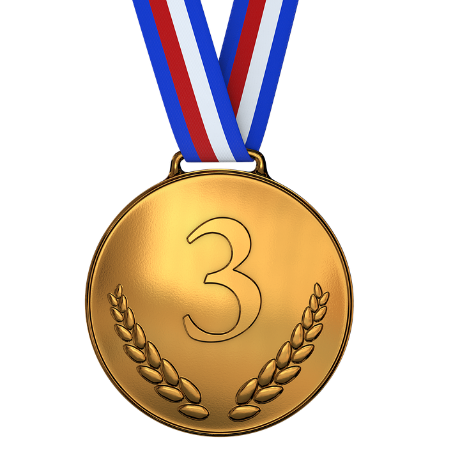 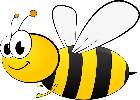 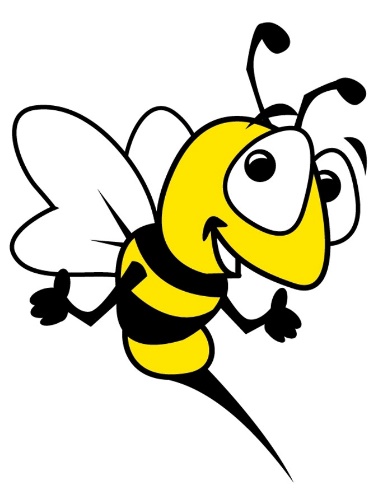 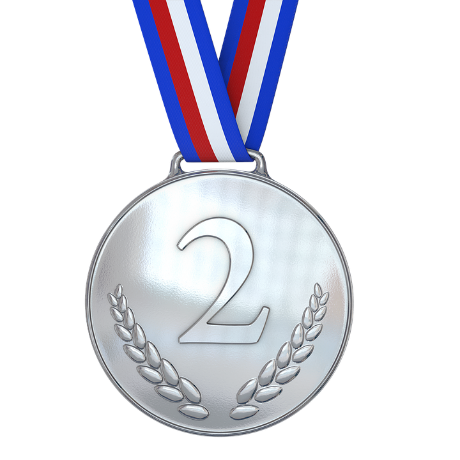 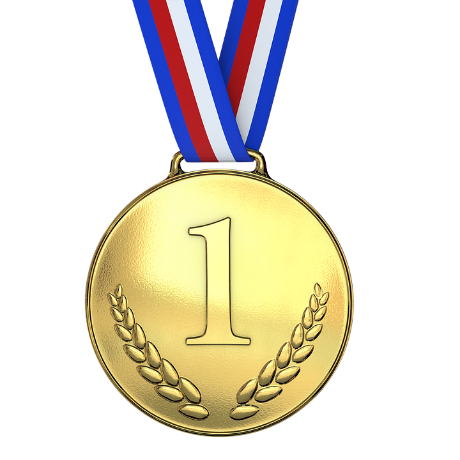 Word List – Years 5 and 6-cious or -tious?vicious -cious or -tious?conscious-cious or -tious?delicious-cious or -tious?malicious-cious or -tious?suspicious-cious or -tious?ambitious-cious or -tious?cautious-cious or -tious?fictitious-cious or -tious?infectious-cious or -tious?nutritious-cious or -tious?precious-ance, -ant & -ationobservant -ance, -ant & -ationobservance -ance, -ant & -ationobservation-ance, -ant & -ationexpectant-ance, -ant & -ationexpectation -ance, -ant & -ation hesitant-ance, -ant & -ationhesitancy -ance, -ant & -ationhesitation-ance, -ant & -ationtolerant-ance, -ant & -ationtolerance-ance, -ant & -ationtoleration-ance, -ant & -ationsubstance-ance, -ant & -ationsubstantial-ance, -ant & -ationassistant-ance, -ant & -ationassistance-ent, -ence and –encyinnocent-ent, -ence and –encyinnocence-ent, -ence and –ency decent-ent, -ence and –ency decency-ent, -ence and –ency frequent -ent, -ence and –encyfrequency-ent, -ence and –ency confident -ent, -ence and –encyconfidence -ent, -ence and –encyconfidential-ent, -ence and –encyobedient-ent, -ence and –encyobedience-ent, -ence and –encyindependent-ent, -ence and –encyindependence-able, ably & -ationadorable-able, ably & -ationadorably-able, ably & -ationadoration-able, ably & -ationapplicable -able, ably & -ationapplicably-able, ably & -ationapplication-able, ably & -ationconsiderable-able, ably & -ationconsiderably-able, ably & -ationconsideration-able, ably & -ationtolerable-able, ably & -ationtolerably-able, ably & -ationToleration-able, -ible, -ably & -iblychangeable-able, -ible, -ably & -iblynoticeable-able, -ible, -ably & -iblyforcible-able, -ible, -ably & -iblylegible-able, -ible, -ably & -iblydependable-able, -ible, -ably & -iblycomfortable-able, -ible, -ably & -iblyunderstandable-able, -ible, -ably & -iblyreasonable-able, -ible, -ably & -iblyenjoyable -able, -ible, -ably & -iblyreliable -able, -ible, -ably & -iblypossible -able, -ible, -ably & -iblypossibly-able, -ible, -ably & -iblyhorrible -able, -ible, -ably & -iblyhorribly-able, -ible, -ably & -iblyterrible -able, -ible, -ably & -iblyterribly-able, -ible, -ably & -iblyconsiderable -able, -ible, -ably & -iblyconsiderably-able, -ible, -ably & -iblyadorable-able, -ible, -ably & -iblyadorably-able, -ible, -ably & -iblyvisible-able, -ible, -ably & -iblyvisibly-able, -ible, -ably & -iblyincredible -able, -ible, -ably & -iblyincredibly-able, -ible, -ably & -iblysensible-able, -ible, -ably & -iblysensiblyerr or erreferringerr or erreferrederr or erreferralerr or erpreferringerr or erpreferrederr or ertransferringerr or ertransferrederr or ertransferralerr or erreferenceerr or errefereeerr or erpreferenceerr or ertransferencei before e except after c & othersdeceivei before e except after c & othersconceivei before e except after c & othersreceivei before e except after c & othersperceivei before e except after c & othersceilingi before e except after c & othersreceipti before e except after c & othersbelievei before e except after c & othersmischiefi before e except after c & othersretrievei before e except after c & othersachievei before e except after c & othersheighti before e except after c & othersproteini before e except after c & otherscaffeinei before e except after c & othersseizei before e except after c & othersneitheri before e except after c & otherseither Different sounds of ‘ough’oughtoughtDifferent sounds of ‘ough’boughtboughtDifferent sounds of ‘ough’thoughtthoughtDifferent sounds of ‘ough’nought nought Different sounds of ‘ough’broughtbroughtDifferent sounds of ‘ough’foughtfoughtDifferent sounds of ‘ough’roughroughDifferent sounds of ‘ough’toughtoughDifferent sounds of ‘ough’enoughenoughDifferent sounds of ‘ough’coughcoughDifferent sounds of ‘ough’thoughthoughDifferent sounds of ‘ough’althoughalthoughDifferent sounds of ‘ough’doughdoughDifferent sounds of ‘ough’throughthroughDifferent sounds of ‘ough’thoroughthoroughDifferent sounds of ‘ough’boroughboroughDifferent sounds of ‘ough’ploughploughDifferent sounds of ‘ough’boughboughSilent lettersdoubt doubt Silent lettersislandislandSilent letterslamblambSilent letterssolemnsolemnSilent lettersthistlethistleSilent lettersknightknightSilent lettersknifeknifeSilent lettersbombbombSilent lettersWednesdayWednesdaySilent lettersgnawgnawhomophonesadvice/advise advice/advise homophonesdevice/devise device/devise homophoneslicence/license licence/license homophonespractice/practise practice/practise homophonesprophecy/prophesy prophecy/prophesy homophonesaisle/isle aisle/isle homophonesaloud/allowedaloud/allowedhomophonesaffect/effectaffect/effecthomophonesaltar/alteraltar/alterhomophonesascent/assent ascent/assent homophonesbridal/bridlebridal/bridlehomophonescereal/serialcereal/serialhomophonescompliment/complementcompliment/complementhomophonesdescent/dissentdescent/dissenthomophonesdesert/dessert  desert/dessert  homophonesdraft/draughtdraft/draughthomophonesfarther/fatherfarther/fatherhomophonesheard/herdheard/herdhomophonesled/leadled/leadhomophonesaren’t/auntaren’t/aunthomophonesguessed/guest guessed/guest homophonesmorning/mourningmorning/mourninghomophonespast/passedpast/passedhomophonesprecede/ proceedprecede/ proceedhomophonesate/eightate/eight-cial or -tialofficialofficial-cial or -tialspecialspecial-cial or -tialartificialartificial-cial or -tialpartialpartial-cial or -tialconfidentialconfidential-cial or -tialessentialessential-cial or -tialinitial initial -cial or -tialfinancialfinancial-cial or -tialcommercial commercial -cial or -tialprovincialprovincialhyphens co-ordinate, co-ordinate, hyphens re-enterre-enterhyphens re-examinere-examinehyphens co- operateco- operatehyphens co-own,co-own,hyphens ultra-ambitious,ultra-ambitious,hyphens pre-existing,pre-existing,hyphens de-emphasise.de-emphasise.I have learnt these 4 rules:I have learnt these 4 rules:I have learnt these 4 rules:accommodateembarrasspersuadeaccompanyenvironmentphysicalaccordingequipped, equipmentprejudiceachieveespeciallyprivilegeaggressiveexaggerateprofessionamateurexcellentprogrammeancientexistencepronunciationapparentexplanationqueueappreciatefamiliarrecogniseattachedforeignrecommendavailablefortyrelevantaveragefrequentlyrestaurantawkwardgovernmentrhymebargainguaranteerhythmbruiseharasssacrificecategoryhindrancesecretarycemeteryidentityshouldercommitteeimmediate, immediatelysignaturecommunicateindividualsincere, sincerelycommunityinterferesoldiercompetitioninterruptstomachconsciencelanguagesufficientconsciousleisuresuggestcontroversylightningsymbolconveniencemarvelloussystemcorrespondmischievoustemperaturecriticisemusclethoroughcuriositynecessarytwelfthdefiniteneighbourvarietydesperatenuisancevegetabledeterminedoccupyvehicledevelopoccuryachtdictionaryopportunitydisastrousparliament